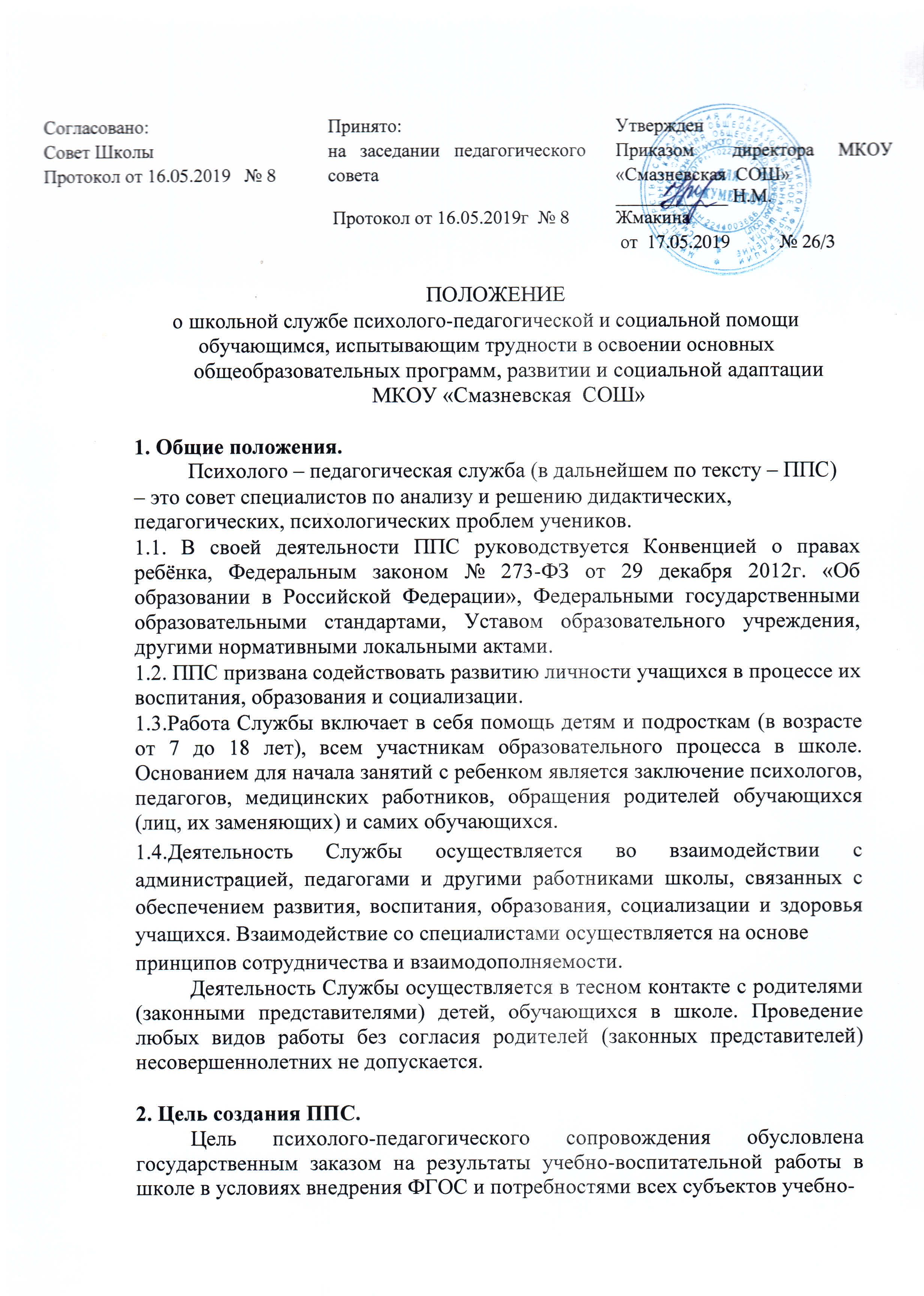 воспитательного	процесса.	Потребности  личности  в  процессе	психолого-педагогического сопровождения изучаются методами психолого-педагогической диагностики. На основе полученных данных уточняются цель и задачи психолого-педагогического сопровождения.2.1.Содействие психическому, психофизическому и личностному развитию детей на всех возрастных этапах, создание условий для успешного обучения в школе и адаптации детей среди сверстников.2.2. Сохранение психологического благополучия учащихся в процессе обучения в школе, содействие охране прав личности в соответствии с Конвенцией о правах ребенка.2.3.Оказание помощи обучающимся образовательного учреждения в определении своих возможностей, исходя из способностей, склонностей, интересов, состояния здоровья.2.4.Содействие педагогическим работникам, родителям (законным представителям) в воспитании обучающихся, формирование у них принципов взаимопомощи, толерантности, милосердия, ответственности и уверенности в себе, способности к активному социальному взаимодействию без ущемления прав и свобод другой личности.Задачи психолого-педагогической службы3.1.Содействие полноценному личностному и интеллектуальному развитию учеников на каждом возрастном этапе, формирование у них способности к самовоспитанию, саморазвитию, самоопределению.3.2.Обеспечение индивидуального подхода к каждому обучающемуся на основе психолого-педагогического изучения детей с учетом их физиологического развития.3.3.Оказание психолого-педагогической помощи в преодолении трудностей учебной деятельности, межличностных отношений, в определении своих возможностей, исходя из способностей, склонностей, интересов, состояния здоровья.3.4.Содействие повышению психолого-педагогической компетентности, психологической культуры педагогов, родителей и учащихся.3.5.Содействие в профессиональной ориентации учащихся;24 Основные направления деятельности ППС.4.1. Диагностическое направлениеВ данном направлении служба ориентируется на:углубленное изучение ученика на протяжении всего периода обучения в школе выявление индивидуальных особенностей, в воспитании и обучении.Диагностическая работа с детьми проводится в групповой и индивидуальной форме.Специалисты ППС осуществляют:-проведение диагностического обследования детей с целью определения ходаих психологического развития;-изучение особенностей детей и социальной ситуации их развития с цельюобеспечения индивидуального подхода в процессе обучения,-помощь в профессиональном и личностном самоопределении.4.2. Профилактическое направлениеЗадачи данного направления заключаются в создании условий для полноценного психологического развития ученика на каждом возрастном этапе, своевременно предупреждать возможные нарушения в становлении личности.4.3. Развивающее и коррекционное направлениеДанное	направление	предполагает	активное	воздействие	всехспециалистов ППС на процесс формирования личности и индивидуальности ученика.Планы и программы развивающей и коррекционной работы разрабатываются с учетом возрастных и индивидуальных особенностей ученика, определенных в ходе диагностики, и носят строго индивидуальный, конкретный характер.4.4. Консультативное и просветительское направлениеКонсультативное	и	просветительское	направление	осуществляетсяспециалистами	ППС	со	всеми	категориями	образовательного	процесса:учащимися, родителями, педагогами и администрацией школы.При этом специалисты ППС осуществляют:-проведение индивидуального и группового консультирования учащихся попроблемам	учения,	развития,	жизненного	и	профессиональногосамоопределения, взаимоотношений со взрослыми и сверстниками, и личнымпроблемам;-обучение	подростков	и	старшеклассников	навыкам	самопознания,самораскрытия	и	самоанализа,	использования	своих	психологическихособенностей и возможностей для успешного обучения и развития;-оказание психологической помощи и поддержки школьникам, находящимсясостоянии актуального стресса, конфликта, сильного эмоционального переживания;3-проведение  индивидуальных и групповых консультаций  с  педагогами  повопросам разработки и реализации программ обучения и воспитания;-консультирование  администрации  школы  по  проблемам  обучения  детей,организации	школьной	жизни,	планирования	учебно-воспитательныхмероприятий	на	основании	психологических	и	возрастных	особенностейдетей;-консультирование и просвещение родителей по формированию ответственного отношения родителей к проблемам школьного обучения и развития ребенка.5.Критерии эффективности реализации модели психолого-педагогического сопровождения.Эффективность психологического сопровождения определяется в процессе наблюдения за развитием личности учащихся и формированием у них навыков компетентности.5.1. В качестве критериев эффективности сопровождения выделяются:-Педагогическая эффективность, которая связывается с соответствием личности школьника и уровня его достижений поставленным педагогическим задачам в условиях внедрения ФГОС.-Психологическая эффективность:субъективное ощущение у ученика комфорта и уверенности в школе;адекватная самооценка;сформированностью Я – концепции личности;оптимальное развитием его способностей, и, как следствие, профессиональное самоопределение.Состав ППС.6.1. Состав ППС утверждается руководителем образовательного учреждения,6.2.В состав ППС входят: психолог, классные руководители, заместитель во воспитательной работе, заместитель по учебно-воспитальной работе.6.3.К работе допускаются лица, имеющие необходимую профессиональную квалификацию, которая соответствует требованиям квалификационной характеристики по должности и полученной специальности и подтверждена документами об образовании.6.4.Руководство службой осуществляется педагогом-психологом. Руководитель службы подчиняется директору образовательного учреждения. 6.5.Функциональные обязанности работников ППС службы определяются соответствующими инструкциями.Документация ППС:Совместный план работы педагога-психолога и школы;Коррекционные мероприятия, обеспечивающие единство урочной, внеурочной деятельности;4список учащихся, нуждающихся в психолого-педагогической помощи;График индивидуальных занятий-индивидуальный маршрут сопровождения ребенка, испытывающего трудности в освоении основной образовательной программы;журнал учёта консультаций обучающихся, родителей, педагогов.5